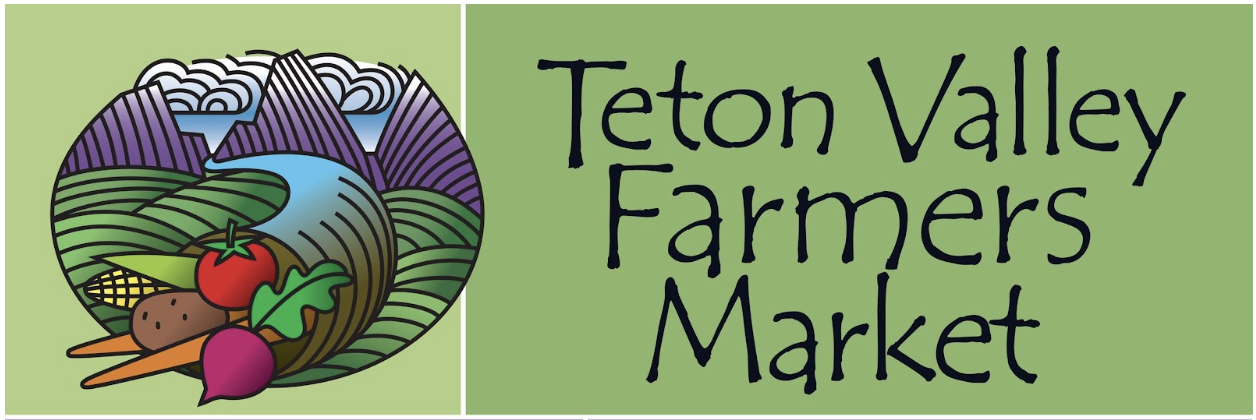 Registration for the 2024 Teton Valley Farmer’s MarketFridays :  June 7  - Oct 4th :  9am - 1pm (Driggs Plaza)-AND-Tuesdays :  July 23rd - August 27th : 4pm - 7pm (Victor Park)Please mail or email this form before April 1, 2024 to reserve your spot to:tetonvalleyfarmersmarket@gmail.com-or-Teton Valley Farmer’s Market, PO Box 410, Driggs, ID 83422Business Name (please print):Contact Person (please print):Mailing Address:Phone:                                                                         Email:Website/Social Media:Please list all items you intend to have for sale at your booth:*Artisans, please include pictures of your products & booth set up and/ or links to websites/social mediaPlease list any of the above that is not grown or created by your farm or studio:Any changes to your list of items prior to or during the season must receive prior to approval from the Market Manager.DRIGGS (Friday) Market Attendance:________  I plan to attend ALL 18 Friday Markets, June 7th – Oct 4th, 2024I plan to attend ONLY the following Friday markets (please check those dates):June:        7th ____ 14th ____ 21st ____ 28th____July:          5th ____ 12th ____19th ____26th ____August:    2nd ____9th ____16th ____ 23th ____ 30th___Sept:        6th ____ 13th ____ 20th ____ 27th___Oct: 	    4th___ [ ]  Interested in Sharing a Booth? Booth Preference:_______________________________________________________________DRIGGS (Friday) Booth Fees:Single Booth, Full Season - $150Single Booth, one week  - $30; two weeks - $60; three weeks - $90; four weeks = $120; five or more weeks = $150 Double Booth, Full Season - $300Double Booth, one week  - $60; two weeks - $120; three weeks - $180;                         four weeks - $240; five or more weeks - $300Non-Profits Selling Manager-Approved Items - $30/weekNon-Profits (Informational/Educational Exposure) and Kids’ Booths – no chargeVICTOR (Tues) Market Attendance:________  I plan to attend ALL 6 Tuesday Markets, July 23 – August 27th, 2024I plan to attend ONLY the following Tuesday markets (please check those dates):July:          23rd ___  30th___August:    6th___  13th____  20th___  27th___ [ ]  Interested in Sharing a Booth?VICTOR (Tues) Booth Fees:Single Booth, Full Season - $100Single Booth, one week  - $20; two weeks - $40; three weeks - $60; four weeks = $80; five or more weeks = $100 Double Booth, Full Season - $200Double Booth, one week  - $40; two weeks - $80; three weeks - $120;                         four weeks - $160; five or more weeks - $200Non-Profits Selling Manager-Approved Items - $20/weekNon-Profits (Informational/Educational Exposure) and Kids’ Booths – no chargeNo-Show Fee -  per Market policies, if Manager NOT notified 48 hours in advance of the absence, there is a $50 penalty fee.All booth fees are due before your first set-up at the Market -  This can be paid via check directly to the market manager, mailed to PO Box 410, Driggs, ID, 83422, via venmo or paypal.Thank You!Hold Harmless Agreement:I,____________________________________, have read and understand the Teton Valley Farmer’s Market’s Policies and Guidelines and agree to abide by them.I,____________________________________, further agree to indemnify and hold harmless the Teton Valley Farmer’s Market, its representatives, and agents from and against all liability, claims, demands, losses, damages, levies, and causes of action or suits of any nature whatsoever, arising out of or related to my activities at the Market.Vendor Signature(s): ____________________________________________________________Date: ________________________________________________________________________